Двадцать второе заседание двадцать восьмого созываРЕШЕНИЕ11 июня  2021 года №75  Об утверждении Порядка формирования, ведения, ежегодного дополнения и опубликования перечня муниципального имущества сельского поселения Алькинский сельсовет  муниципального района Салаватский район Республики Башкортостан, предназначенного для предоставления во владение и (или) в пользование субъектам малого и среднего предпринимательства, организациям, образующим инфраструктуру поддержки субъектов малого и среднего предпринимательства и физическим лицам, не являющимся индивидуальными предпринимателями и применяющим специальный налоговый режим «Налог на профессиональный доход»В соответствии с Федеральным законом от 24.07.2007 № 209-ФЗ «О развитии малого и среднего предпринимательства в Российской Федерации»,  Федеральным законом от 03.07.2018 № 185-ФЗ «О внесении изменений в отдельные законодательные акты Российской Федерации в целях расширения имущественной поддержки субъектов малого и среднего предпринимательства», в целях создания условий для развития малого и среднего предпринимательства на территории сельского поселения Алькинский сельсовет муниципального района Салаватский район Республики Башкортостан, Совет сельского поселения Алькинский сельсовет муниципального района Салаватский район Республики БашкортостанРЕШИЛ:1. Утвердить прилагаемые:1.1. Порядок формирования, ведения, ежегодного дополнения и опубликования Перечня  муниципального имущества сельского поселения Алькинский сельсовет муниципального района Салаватский район Республики Башкортостан, предназначенного для предоставления во владение и (или) в пользование субъектам малого и среднего предпринимательства, организациям, образующим инфраструктуру поддержки субъектов малого и среднего предпринимательства и физическим лицам, не являющимся индивидуальными предпринимателями и применяющим специальный налоговый режим «Налог на профессиональный доход» согласно приложению № 1.1.2. Форму Перечня муниципального имущества сельского поселения Алькинский сельсовет муниципального района Салаватский район Республики Башкортостан, предназначенного для предоставления во владение и (или) пользование субъектам малого и среднего предпринимательства, организациям, образующим инфраструктуру поддержки субъектов малого и среднего предпринимательства и физическим лицам, не являющимся индивидуальными предпринимателями и применяющим специальный налоговый режим «Налог на профессиональный доход»  для опубликования в средствах массовой информации, а также размещения в информационно-телекоммуникационной сети «Интернет» согласно приложению № 2.1.3. Виды муниципального имущества, которое используется для формирования перечня муниципального имущества сельского поселения Алькинский сельсовет муниципального района Салаватский район Республики Башкортостан, предназначенного для предоставления во владение и (или) в пользование субъектам малого и среднего предпринимательства, организациям, образующим инфраструктуру поддержки субъектов малого и среднего предпринимательства и физическим лицам, не являющимся индивидуальными предпринимателями и применяющим специальный налоговый режим «Налог на профессиональный доход»  согласно приложению № 3.2.	Определить Администрацию сельского поселения Алькинский сельсовет муниципального района Салаватский район Республики Башкортостан уполномоченным органом сельского поселения Алькинский сельсовет муниципального района Салаватский район Республики Башкортостан по:2.1.Формированию, ведению, а также опубликованию Перечня муниципального имущества сельского поселения Алькинский сельсовет муниципального района Салаватский район Республики Башкортостан, предназначенного для предоставления во владение и (или) пользование субъектам малого и среднего предпринимательства, организациям, образующим инфраструктуру поддержки субъектов малого и среднего предпринимательства и физическим лицам, не являющимся индивидуальными предпринимателями и применяющим специальный налоговый режим «Налог на профессиональный доход»  (далее - Перечень).2.2. Взаимодействию с Акционерным обществом «Федеральная корпорация по развитию малого и среднего предпринимательства» в сфере формирования, ведения, ежегодного дополнения и опубликования Перечня.3. Признать утратившим силу решение Совета сельского поселения Алькинский сельсовет муниципального района Салаватский район Республики Башкортостан от 27 декабря  2019  года № 26 «Об утверждении Порядка формирования, ведения, ежегодного дополнения и опубликования перечня муниципального имущества сельского поселения Алькинский сельсовет муниципального района Салаватский район Республики Башкортостан, предназначенного для предоставления во владение и (или) пользование субъектам малого и среднего предпринимательства и организациям, образующим инфраструктуру поддержки субъектов малого и среднего предпринимательства».Разместить настоящее решение на сайте Администрации сельского поселения Алькинский сельсовет муниципального района Салаватский район Республики Башкортостан https:// сp-alkino.ru.Настоящее решение вступает в силу после его официального опубликования.Контроль исполнения настоящего решения возложить на постоянную комиссию Совета сельского поселения Алькинский сельсовет муниципального района Салаватский район Республики Башкортостан по бюджету, финансам и вопросам собственности.Глава сельского поселения                    А.Н.СадыковаПриложение №1 к решению Совета сельского поселения Алькинский сельсовет муниципального района Салаватский район Республики Башкортостанот 11.06.2021 года № 75Порядок формирования, ведения, ежегодного дополнения и опубликования Перечня  муниципального имущества сельского поселения Алькинский  сельсовет муниципального района Салаватский район Республики Башкортостан, предназначенного для предоставления во владение и (или) в пользование субъектам малого и среднего предпринимательства, организациям, образующим инфраструктуру поддержки субъектов малого и среднего предпринимательства и физическим лицам, не являющимся индивидуальными предпринимателями и применяющим специальный налоговый режим «Налог на профессиональный доход»Общие положенияНастоящий Порядок определяет правила формирования, ведения, ежегодного дополнения и опубликования Перечня муниципального имущества сельского поселения Алькинский сельсовет муниципального района Салаватский район Республики Башкортостан, предназначенного для предоставления во владение и (или) пользование субъектам малого и среднего предпринимательства, организациям, образующим инфраструктуру поддержки субъектов малого и среднего предпринимательства и физическим лицам, не являющимся индивидуальными предпринимателями и применяющим специальный налоговый режим «Налог на профессиональный доход» (далее - Перечень), требования к имуществу, сведения о котором включаются в Перечень, в целях предоставления указанного имущества на долгосрочной основе (в том числе по льготным ставкам арендной платы) субъектам малого и среднего предпринимательства, организациям, образующим инфраструктуру поддержки субъектов малого и среднего предпринимательства и физическим лицам, не являющимся индивидуальными предпринимателями и применяющим специальный налоговый режим «Налог на профессиональный доход» (далее – субъекты малого и среднего предпринимательства).2. Цели создания и основные принципыформирования,   ведения, ежегодного дополнения и опубликования Перечня2.1. В Перечне содержатся сведения о муниципальном имуществе сельского поселения Алькинский сельсовет муниципального района Салаватский район Республики Башкортостан, свободном от прав третьих лиц (за исключением права хозяйственного ведения, права оперативного управления, а также имущественных прав субъектов малого и среднего предпринимательства), предусмотренном частью 1 статьи 18 Федерального закона от 24.07.2007 № 209-ФЗ «О развитии малого и среднего предпринимательства в Российской Федерации», предназначенном для предоставления во владение и (или) в пользование на долгосрочной основе (в том числе по льготным ставкам арендной платы) субъектам малого и среднего предпринимательства с возможностью отчуждения на возмездной основе в собственность субъектов малого и среднего предпринимательства в соответствии с Федеральным законом от 22.07.2008 № 159-ФЗ «Об особенностях отчуждения недвижимого имущества, находящегося в государственной собственности субъектов Российской Федерации или в муниципальной собственности и арендуемого субъектами малого и среднего предпринимательства, и о внесении изменений в отдельные законодательные акты Российской Федерации» и в случаях, указанных в подпунктах 6, 8 и 9 пункта 2 статьи 39.3 Земельного кодекса Российской Федерации.Формирование Перечня осуществляется в целях: Обеспечения доступности информации об имуществе, включенном в Перечень, для субъектов малого и среднего предпринимательства и организаций инфраструктуры поддержки. Предоставления имущества, принадлежащего на праве собственности сельскому поселению Алькинский сельсовет муниципальному району Салаватский район Республики Башкортостан во владение и (или) пользование на долгосрочной основе (в том числе возмездно, безвозмездно и по льготным ставкам арендной платы) субъектам малого и среднего предпринимательства.Реализации полномочий  Администрации сельского поселения Алькинский сельсовет муниципального района Салаватский район Республики Башкортостан в сфере оказания имущественной поддержки субъектам малого и среднего предпринимательства.Повышения	эффективности управления имуществом, находящимся в собственности сельского поселения Алькинский сельсовет муниципального района Салаватский район Республики Башкортостан, стимулирования развития малого и среднего предпринимательства на территории сельского поселения Алькинский сельсовет муниципального района Салаватский район Республики Башкортостан.Формирование и ведение Перечня основывается на следующих основных принципах:Достоверность данных об имуществе, включаемом в Перечень, и поддержание актуальности информации об имуществе, включенном в Перечень.Ежегодная актуализация Перечня (до 1 ноября текущего года).Взаимодействие с некоммерческими организациями, выражающими интересы субъектов малого и среднего предпринимательства, институтами развития в сфере малого и среднего предпринимательства в ходе формирования и дополнения Перечня.Использование имущества, включенного в Перечень, осуществляется только в целях предоставления его во владение и (или) пользование субъектам малого и среднего предпринимательства.Запрещается продажа муниципального имущества, включенного в Перечень, за исключением возмездного отчуждения такого имущества в собственность субъектов малого и среднего предпринимательства в соответствии с Федеральным законом от 22.07.2008 года № 159-ФЗ «Об особенностях отчуждения недвижимого имущества, находящегося в государственной или в муниципальной собственности и арендуемого субъектами малого и среднего предпринимательства, и о внесении изменений  в  отдельные законодательные акты Российской  Федерации» и в случаях, указанных в подпунктах 6, 8 и 9 пункта 2 статьи 39.3 Земельного кодекса Российской  Федерации.Формирование, ведение Перечня, внесение в него изменений, в том числе ежегодное дополнение ПеречняПеречень, изменения и ежегодное дополнение в него утверждаются постановлением администрации сельского поселения Алькинский сельсовет муниципального района Салаватский район Республики Башкортостан.Формирование	и ведение Перечня осуществляется администрацией сельского поселения Алькинский сельсовет муниципального района Салаватский район Республики Башкортостан (далее - уполномоченный орган) в электронной форме, а также на бумажном носителе. Уполномоченный орган отвечает за достоверность содержащихся в Перечне сведений.В Перечень вносятся сведения об имуществе, соответствующем следующим критериям:Имущество свободно от прав третьих лиц (за исключением права хозяйственного ведения, права оперативного управления, а также имущественных прав субъектов малого и среднего предпринимательства);В отношении имущества федеральными законами не установлен запрет на его передачу во временное владение и (или) пользование, в том числе в аренду;Имущество не является объектом религиозного назначения;Имущество не является объектом незаверенного строительства;Имущество не требует проведения капитального ремонта или реконструкции.Имущество не включено в действующий в текущем году и на очередной период прогнозный план (программу) приватизации муниципального имущества муниципального района Салаватский район Республики Башкортостан, принятый в соответствии с Федеральным законом от 21 декабря 2001 года № 178-ФЗ «О приватизации государственного и муниципального имущества», а также в перечень имущества муниципального района Салаватский район Республики Башкортостан, предназначенного для передачи во владение и (или) в пользование на долгосрочной основе социально ориентированным некоммерческим организациям;Имущество не признано аварийным и подлежащим сносу или реконструкции;Имущество не относится к жилому фонду или объектам сети инженерно-технического обеспечения, к которым подключен объект жилищного фонда;Земельный участок не предназначен для ведения личного подсобного хозяйства, огородничества, садоводства, индивидуального жилищного строительства;Земельный участок не относится к земельным участкам, предусмотренным подпунктами 1 - 10, 13 - 15, 18 и 19 пункта 8 статьи 39.11 Земельного кодекса Российской Федерации, за исключением земельных участков, предоставленных в аренду субъектам малого и среднего предпринимательства; В отношении имущества, закрепленного за муниципальным унитарным предприятием, муниципальным учреждением, владеющим им соответственно на праве хозяйственного ведения или оперативного управления (далее - балансодержатель), представлено предложение балансодержателя о включении указанного имущества в Перечень, а также письменное согласие Администрации сельского поселения Алькинский сельсовет муниципального района Салаватский район Республики Башкортостан, уполномоченной на согласование сделки с соответствующим имуществом, на включение имущества в Перечень в целях предоставления такого имущества во владение и (или) в пользование субъектам малого и среднего предпринимательства;Имущество не относится к вещам, которые теряют свои натуральные свойства в процессе использования (потребляемым вещам), к малоценному движимому имуществу, к имуществу, срок службы которого составляет менее пяти лет или его предоставление в аренду на срок пять и более лет в соответствии с законодательством Российской Федерации не допускается, а также не является частью неделимой вещи.Запрещается включение имущества, сведения о котором включены в Перечень, в проект акта о планировании приватизации муниципального имущества или в проект дополнений в указанный акт.3.5. Сведения об имуществе группируются в Перечне по видам имущества (недвижимое имущество (в том числе единый недвижимый комплекс), земельные участки, движимое имущество).Внесение сведений об имуществе в Перечень (в том числе ежегодное дополнение), а также исключение сведений об имуществе из Перечня осуществляются постановлением Администрации сельского поселения Алькинский сельсовет муниципального района Салаватский район Республики Башкортостан по его инициативе или на основании предложений балансодержателей, а также субъектов малого и среднего предпринимательства, некоммерческих организаций, выражающих интересы субъектов малого и среднего предпринимательства, институтов развития в сфере малого и среднего предпринимательства.Внесение в Перечень изменений, не предусматривающих исключения из Перечня имущества, осуществляется не позднее 10 рабочих дней с даты внесения соответствующих изменений в реестр муниципального имущества муниципального района Салаватский район Республики Башкортостан.Рассмотрение уполномоченным органом предложений, поступивших от лиц, указанных в пункте 3.6 настоящего Порядка, осуществляется в течение 30 календарных дней со дня их поступления. По результатам рассмотрения указанных предложений уполномоченным органом принимается одно из следующих решений:О включении сведений об имуществе, в отношении которого поступило предложение, в Перечень, с принятием соответствующего постановления;Об исключении сведений об имуществе, в отношении которого поступило предложение, из Перечня, с принятием соответствующего постановления;Об отказе в учете предложений с направлением лицу, представившему предложение, мотивированного ответа.Решение об отказе в учете предложения о включении имущества в Перечень принимается, в следующих случаях:Имущество не соответствует критериям, установленным пунктом 3.3 настоящего Порядка.В отношении имущества, закрепленного на праве хозяйственного ведения или оперативного управления, отсутствует согласие на включение имущества в Перечень со стороны балансодержателя или Администрации сельского поселения Алькинский сельсовет муниципального района Салаватский район Республики Башкортостан.Отсутствуют индивидуально-определенные признаки движимого имущества, позволяющие заключить в отношении него договор аренды.Уполномоченный орган вправе исключить сведения о муниципальном имуществе сельского поселения Алькинский сельсовет муниципального района Салаватский район Республики Башкортостан из Перечня, если в течение двух лет со дня включения сведений об указанном имуществе в Перечень в отношении такого имущества от субъектов мало и среднего предпринимательства не поступило:ни одной заявки на участие в аукционе (конкурсе) на право заключения договора, предусматривающего переход прав владения и (или) пользования имуществом, а также на право заключения договора аренды земельного участка от субъектов малого и среднего предпринимательства;-ни одного предложения (заявления) о предоставлении имущества, включая земельные участки, в том числе без проведения аукциона (конкурса) в случаях, предусмотренных Федеральным законом от 26 июля  2006 года № 135-ФЗ «О защите конкуренции», Земельным кодексом Российской Федерации.3.10. Сведения о муниципальном имуществе сельского поселения Алькинский сельсовет муниципального района Салаватский район Республики Башкортостан подлежат из исключению из Перечня, в следующих случаях:3.10.1. В отношении имущества в установленном законодательством Российской Федерации порядке принято решение о его использовании для муниципальных нужд сельского поселения Алькинский сельсовет муниципального района Салаватский район Республики Башкортостан; Право собственности сельского поселения Алькинский сельсовет муниципального района Салаватский район Республики Башкортостан на имущество прекращено по решению суда или в ином установленном законом порядке; Прекращение существования имущества в результате его гибели или уничтожения;Имущество признано в установленном законодательством Российской Федерации порядке непригодным для использования в результате его физического или морального износа, аварийного состояния; Имущество приобретено его арендатором в собственность в соответствии с Федеральным законом от 22 июля 2008 года № 159-ФЗ «Об особенностях отчуждения недвижимого имущества, находящегося в государственной собственности субъектов Российской Федерации или в муниципальной собственности и арендуемого субъектами малого и среднего предпринимательства, и о внесении изменений в отдельные законодательные акты Российской Федерации» и в случаях, указанных в подпунктах 6, 8 и 9 пункта 2 статьи З9.3 Земельного кодекса Российской Федерации.Уполномоченный орган исключает из Перечня имущество, характеристики которого изменились таким образом, что оно стало непригодным для использования по целевому назначению.Уполномоченный орган уведомляет арендатора о намерении принять решение об исключении имущества из Перечня в срок не позднее трех рабочих дней с даты получения информации о наступлении одного из оснований, указанных в пункте 3.10 настоящего порядка, за исключением пункта 3.10.5.Опубликование Перечня и предоставление сведений о включенном в него имуществеУполномоченный орган:         4.1.1. Осуществляет размещение Перечня на официальном сайте Уполномоченного органа в информационно-телекоммуникационной сети «Интернет» (в том числе в форме открытых данных) в течение 3 рабочих дней со дня утверждения Перечня или изменений в Перечень;           4.1.2. Предоставляет в акционерное общество «Федеральная корпорация по развитию малого и среднего предпринимательства» сведения о Перечне и изменениях в него в порядке, по форме и в сроки, установленные приказом Министерства экономического развития Российской Федерации от 20 апреля 2016 года № 264 «Об утверждении порядка представления сведений об утвержденных перечнях государственного имущества и муниципального имущества, указанных в части 4 статьи 18 Федерального закона «О развитии малого и среднего предпринимательства в Российской Федерации», а также об изменениях, внесенных в такие перечни, в акционерное общество «Федеральная корпорация по развитию малого и среднего предпринимательства», формы представления и состава таких сведений».Приложение №3к решению Совета сельского поселения Алькинский сельсовет муниципального района Салаватский район Республики Башкортостанот 11.06.2021 года № 75Виды муниципального имущества, которое используется для формирования перечня муниципального имущества сельского поселения Алькинский сельсовет муниципального района Салаватский район Республики Башкортостан, предназначенного для предоставления во владение и (или) пользование субъектам малого и среднего предпринимательстваДвижимое имущество: оборудование, машины, механизмы, установки, инвентарь, инструменты, пригодные к эксплуатации по назначению с учетом их технического состояния, экономических характеристик и морального износа, срок службы которых превышает пять лет;Объекты недвижимого имущества, подключенные к сетям инженерно-технического обеспечения и имеющие доступ к объектам транспортной инфраструктуры;Имущество, переданное субъекту малого и среднего предпринимательства по договору аренды, срок действия которого составляет не менее пяти лет.Срок договора аренды может быть уменьшен на основании поданного до заключения такого договора заявления лица, приобретающего права владения и (или) пользования недвижимым имуществом. Максимальный срок предоставления бизнес-инкубаторами муниципального имущества в аренду (субаренду) субъектам малого и среднего предпринимательства не должен превышать 3 года;Земельные участки, в том числе из земель сельскохозяйственного назначения, размеры которых соответствуют предельным размерам, определенным в соответствии со статьей 11.9 Земельного кодекса Российской Федерации, в том числе предназначенные для реализации инвестиционных проектов в соответствии с законодательством Российской Федерации об инвестиционной деятельности.Приложение №2к решению Совета сельского поселения Алькинский сельсовет муниципального района Салаватский район Республики Башкортостанот 11.06.2021 года № 75Форма перечня муниципального имуществасельского поселения Алькинский  сельсовет муниципального района Салаватский район Республики Башкортостан, предназначенного для предоставления во владение и (или) в пользование субъектам малого и среднего предпринимательства, организациям, образующим инфраструктуру поддержки субъектов малого и среднего предпринимательства и физическим лицам, не являющимся индивидуальными предпринимателями и применяющим специальный налоговый режим «Налог на профессиональный доход»<1> Указывается адрес (местоположение) объекта (для недвижимого имущества адрес в соответствии с записью в Едином государственном реестре недвижимости, для движимого имущества - адресный ориентир, в том числе почтовый адрес, места его постоянного размещения, а при невозможности его указания - полный адрес места нахождения органа государственной власти либо органа местного самоуправления, осуществляющего полномочия собственника такого объекта).<2> Для объектов недвижимого имущества указывается вид: земельный участок, здание, сооружение, помещение, единый недвижимый комплекс; для движимого имущества указывается тип: транспорт, оборудование, инвентарь, иное движимое имущество.<3> Указывается индивидуальное наименование объекта недвижимости согласно сведениям о нем в Кадастре недвижимости при наличии такого наименования, а при его отсутствии — наименование объекта в реестре государственного (муниципального) имущества. Если имущество является помещением, указывается его номер в здании. При отсутствии индивидуального наименования указывается вид объекта недвижимости. Для движимого имущества указывается его наименование согласно сведениям реестра государственного (муниципального) имущества или технической документации.<4> Основная характеристика, ее значение и единицы измерения объекта недвижимости указываются согласно сведениям Единого государственного реестра недвижимости.<5> Указывается кадастровый номер объекта недвижимости или его части, включаемой в перечень, при его отсутствии - условный номер или устаревший номер (при наличии).<6> На основании документов, содержащих актуальные сведения о техническом состоянии объекта недвижимости, указывается одно из следующих значений: пригодно к эксплуатации; требует текущего ремонта; требует капитального ремонта (реконструкции, модернизации, иных видов работ для приведения в нормативное техническое состояние). В случае, если имущество является объектом незавершенного строительства указывается: объект незавершенного строительства.<7>, <8> Для объекта недвижимости, включенного в перечень, указывается категория и вид разрешенного использования земельного участка, на котором расположен такой объект. Для движимого имущества данные строки не заполняются.<9> Указывается краткое описание состава имущества, если оно является сложной вещью либо главной вещью, предоставляемой в аренду с другими вещами, предназначенными для ее обслуживания. В ином случае данная строчка не заполняется.<10> Указывается «Да» или «Нет».<11> Для имущества казны указывается наименование публично-правового образования, для имущества, закрепленного на праве хозяйственного ведения или праве оперативного управления указывается наименование государственного (муниципального) унитарного предприятия, государственного (муниципального) учреждения, за которым закреплено это имущество.<12> Для имущества казны указывается: «нет», для имущества, закрепленного на праве хозяйственного ведения или праве оперативного управления указывается: «Право хозяйственного ведения» или «Право оперативного управления».<13> ИНН указывается только для государственного (муниципального) унитарного предприятия, государственного (муниципального) учреждения.<14>, <15> Указывается номер телефона и адрес электронной почты ответственного структурного подразделения или сотрудника правообладателя для взаимодействия с субъектами малого и среднего предпринимательства и организациями, образующими инфраструктуру поддержки субъектов малого и среднего предпринимательства по вопросам заключения договора аренды имущества.Башκортостан РеспубликаһыСалауат районымуниципаль   районыныңӘлкә ауыл советыауыл биләмәһе Советы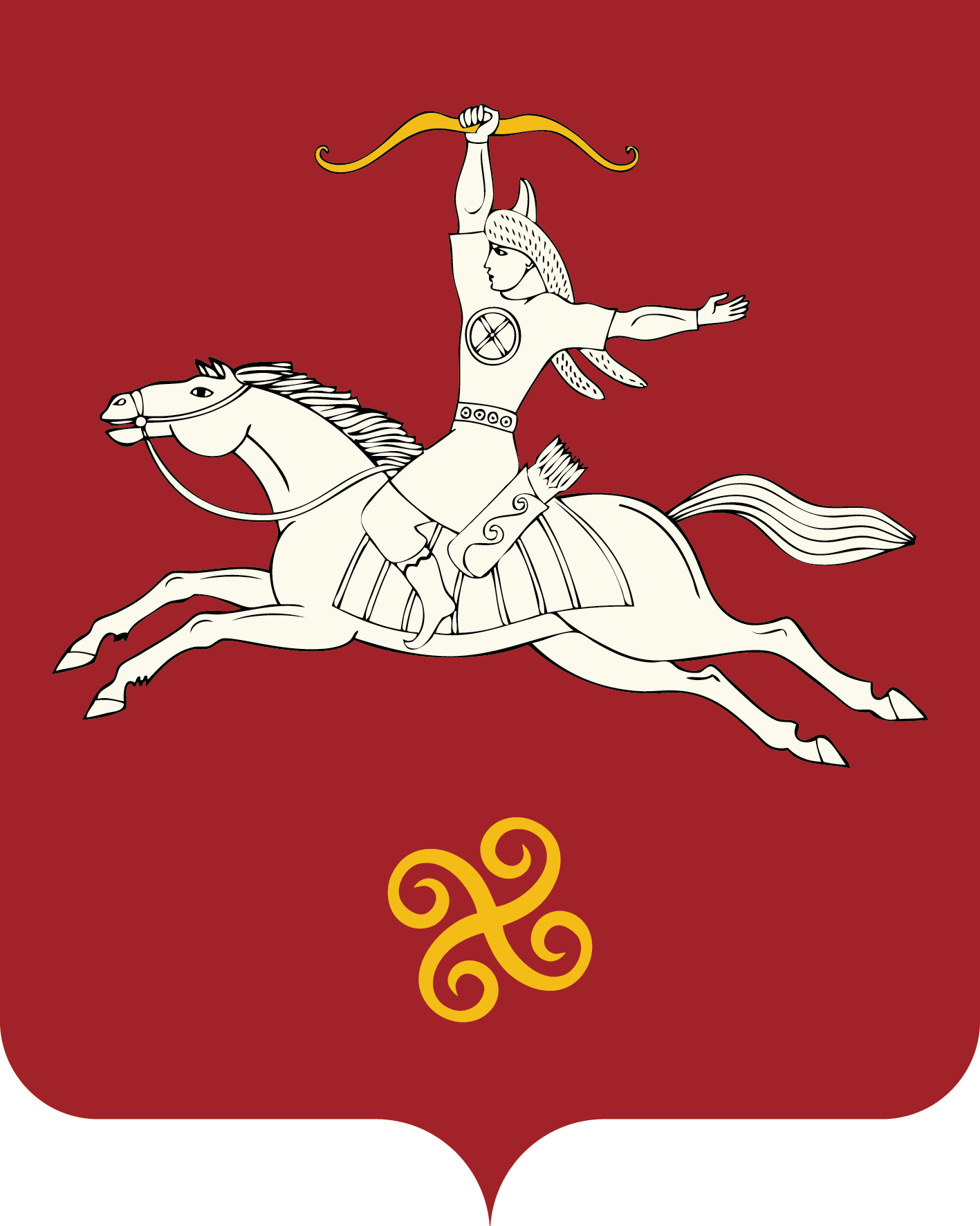 Республика БашкортостанСовет сельского поселенияАлькинский   сельсоветмуниципального районаСалаватский район452481, Әлкә ауылы, Ќуласа урамы, 6тел. 2-65-71, 2-65-47452481, с.Алькино,  ул.Кольцевая, 6тел. 2-65-71, 2-65-47№п/пАдрес(местоположение) объекта <1>Вид объекта недвижимости; тип движимого имущества <2>Наименование объекта учета <3>Сведения о недвижимом имуществеСведения о недвижимом имуществеСведения о недвижимом имуществе№п/пАдрес(местоположение) объекта <1>Вид объекта недвижимости; тип движимого имущества <2>Наименование объекта учета <3>Основная характеристика объекта недвижимости <4>Основная характеристика объекта недвижимости <4>Основная характеристика объекта недвижимости <4>№п/пАдрес(местоположение) объекта <1>Вид объекта недвижимости; тип движимого имущества <2>Наименование объекта учета <3>Тип (площадь - для земельных участков, зданий, помещений; протяженность, объем, площадь, глубина залегания - для сооружений; протяженность, объем, площадь, глубина залегания согласно проектной документации - для объектов незавершенного строительства)Фактическое значение/Проекти руемое значение (для объектов незавершенного строительства)Единица измерения (для площади - кв. м; для протяженности - м; для глубины залегания - м; для объема - куб. м)1234567Сведения о недвижимом имуществеСведения о недвижимом имуществеСведения о недвижимом имуществеСведения о недвижимом имуществеСведения о недвижимом имуществеСведения о движимом имуществеСведения о движимом имуществеСведения о движимом имуществеСведения о движимом имуществеКадастровый номер <5>Кадастровый номер <5>Техническое состояние объекта недвижимости<6>Категорияземель<7>Видразрешенногоиспользования<8>Сведения о движимом имуществеСведения о движимом имуществеСведения о движимом имуществеСведения о движимом имуществеНомерТип (кадастровый,условный,устаревший)Техническое состояние объекта недвижимости<6>Категорияземель<7>Видразрешенногоиспользования<8>Государственный регистрационный знак (при наличии)Марка,модельГодвыпускаСостав(принадлежности) имущества<9>8910111213141516Сведения о правообладателях и о правах третьих лиц на имуществоСведения о правообладателях и о правах третьих лиц на имуществоСведения о правообладателях и о правах третьих лиц на имуществоСведения о правообладателях и о правах третьих лиц на имуществоСведения о правообладателях и о правах третьих лиц на имуществоСведения о правообладателях и о правах третьих лиц на имуществоСведения о правообладателях и о правах третьих лиц на имуществоДля договоров аренды и безвозмездного пользованияДля договоров аренды и безвозмездного пользованияНаименованиеправообладателя<11>Наличие ограниченного вещного права на имущество<12>ИННправообладателя<13>Контактный номер телефона <14>Адресэлектронной почты <15>Наличие права аренды или права безвозмездного пользования на имущество <10>Дата окончания срока действия договора (при наличии)Наименованиеправообладателя<11>Наличие ограниченного вещного права на имущество<12>ИННправообладателя<13>Контактный номер телефона <14>Адресэлектронной почты <15>17181920212223